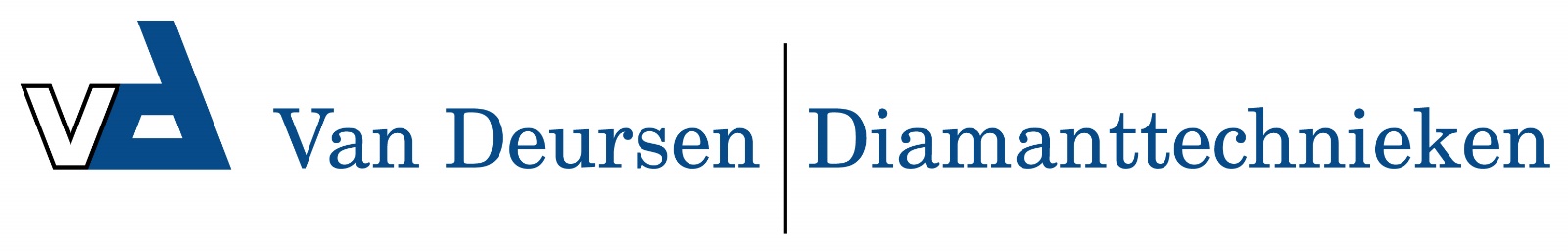 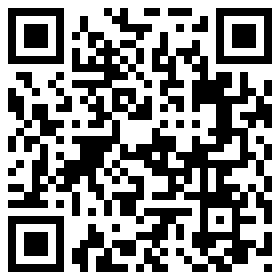 Slim 3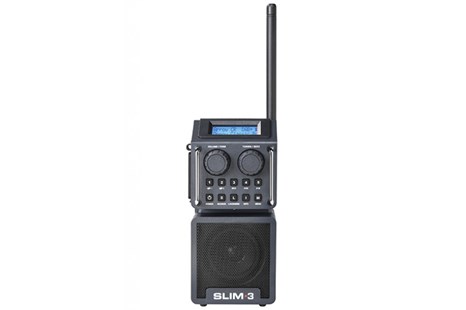 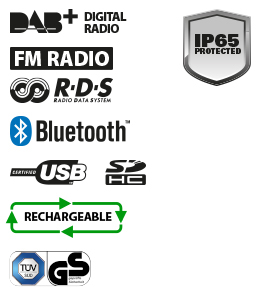 FM ontvangst met RDS zenderinformatieDAB+ Digitale Radio ontvangstBluetooth ontvanger voor muziek streamingUSB ingang voor afspelen van MP3 en WMA filesSD ingang voor afspelen van MP3 en WMA filesAux ingang voor externe MP3 spelerUSB stroomuitgang 5V voor het laden van een mobiele telefoonOplaadbaar met NiMH batterijen (6 x AA)RADIOFM ontvangst met RDS zenderinformatieDAB+ Digitale Radio ontvangst5 voorkeuze-zenders FM en DAB+EXTRA MEDIABluetooth ontvanger voor muziek streamingAux ingang voor externe MP3 spelerUSB ingang voor het afspelen van MP3 en WMA filesSD ingang voor het afspelen van MP3 en WMA filesAUDIO3 inch Neodymium speaker - 7 WattKlankkast inhoud 1,4 literGescheiden toonregeling (Treble en Bass)Dynamische Loudness functieVOEDING/STROOMNetstroom (230V) Batterijen (6 x AA)OPLADENOplaadbaar met NiMH batterijen (6 x AA)Laadt ook tijdens het spelenLaad-indicator in het displayEXTRA FUNCTIESWekkerfunctie met fade-inWekkerbron keuze uit: FM, DAB+, USB stick, SD kaart of zoemerNaamfunctieWeergave spelend nummer (titel, artiest, album)*Bedieningsmenu instelbaar in meerdere talenDisplay verlichting instelbaarUSB stroomuitgang 5V voor het laden van een mobiele telefoonUITRUSTINGABS kunststof slagvaste behuizingVerlichte LCD displayMetalen speaker grillNeopreen-rubberen stroomkabel 1,8 meter met IP44 stekkerKabel-opbergmogelijkheid achter op radioStekkerhouder op achterzijdeHandgreep op achterzijdeBluetooth verbonden ”LED"Flexibele, neerklapbare antenne (type TDAB3)MEEGELEVERDGeleverd incl. 6 x NiMH 2500mAh batterijen (type PP-AA6) AFMETING/GEWICHT/KLEURGewicht excl. batterijen 1,7 kgBxHxD 11 x 24 x 17 cmKleur: antraciet CLASSIFICATIESSchokbestendigRegen-, vuil, en stofbestendig (IP65 norm)TÜV/GS gecertificeerdLOS VERKRIJGBARE ACCESSOIRESTube Pack* Een goede werking en beschikbaarheid van deze functies is mede afhankelijk van het type en de software van de gebruikte mobiele telefoon.